АДМИНИСТРАЦИЯ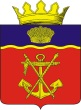 КАЛАЧЕВСКОГО МУНИЦИПАЛЬНОГО РАЙОНАВОЛГОГРАДСКОЙ  ОБЛАСТИПОСТАНОВЛЕНИЕОт 01.02.2022 г.  №69Об осуществлении контроля организации работы по предоставлению государственных услуг, оказываемых органом опеки и попечительстваадминистрации Калачевского муниципального районаВолгоградской области             В соответствии с Федеральным законом от 24.04.. № 48-ФЗ «Об опеке и попечительстве», Законом Волгоградской области от 15.11.. №1557-ОД «О наделении органов местного самоуправления отдельными государственными полномочиями Волгоградской области по организации и осуществлению деятельности по опеке и попечительству», Законом Волгоградской области от 15.11.2007 года №15-58-ОД «Об органах опеки и попечительстве», постановлением администрации Калачевского муниципального района Волгоградской области от 11.12.2020 года №1082 «Об утверждении административного регламента предоставления государственной услуги «Временное устройство несовершеннолетних, чьи родители (законные представители) по уважительным причинам не могут исполнять  свои обязанности в отношении детей, в организации для детей-сирот и детей, оставшихся без попечения родителей, на полное государственное обеспечение», постановлением администрации Калачевского муниципального района Волгоградской области от 11.12.2020 года №1090 «Об утверждении административного регламента предоставления государственной услуги «Заключение договоров доверительного управления имуществом несовершеннолетних подопечных», постановлением администрации Калачевского муниципального района Волгоградской области от 11.12.2020 года №1083 «Об утверждении административного регламента предоставления государственной услуги «Выдача родителям или усыновителям разрешения на  изменение имени и (или) фамилии ребенка до достижения им возраста четырнадцати лет», постановлением администрации Калачевского муниципального района Волгоградской области от 11.12.2020 года №1084 «Об утверждении административного регламента предоставления государственной услуги «Предоставление информации о детях-сиротах и детях, оставшихся без попечения родителей, лицам, желающим усыновить (удочерить) ребенка, стать опекунами или попечителями несовершеннолетних граждан либо принять детей, оставшихся без попечения родителей, в семью на воспитание», постановлением администрации Калачевского муниципального района Волгоградской области от 11.12.2020 года №1081 «Об утверждении административного регламента предоставления государственной услуги «Назначение денежных средств на содержание ребенка,  находящегося под опекой или попечительством», постановлением администрации Калачевского муниципального района Волгоградской области от 11.12.2020 года №1089 «Об утверждении административного регламента предоставления государственной услуги «Принятие решения о назначении опекунами или попечителями граждан, выразивших желание стать опекунами или попечителями малолетних, несовершеннолетних граждан либо принять детей, оставшихся без попечения родителей, в семью на воспитание в иных установленных семейным законодательством Российской Федерации формах», постановлением администрации Калачевского муниципального района Волгоградской области от 19.02.2021 года №91 «Об утверждении административного регламента предоставления государственной услуги «Назначение опекуна (попечителя) над совершеннолетним лицом, признанным в судебном порядке недееспособным или ограниченно дееспособным», постановлением администрации Калачевского муниципального района Волгоградской области от 11.12.2020 года №1086 «Об утверждении административного регламента предоставления государственной услуги «Установление патронажа над совершеннолетними дееспособными гражданами, которые по состоянию здоровья не способны самостоятельно осуществлять и защищать свои права и исполнять свои обязанности», постановлением администрации Калачевского муниципального района Волгоградской области от 11.12.2020 года №1082 «Об утверждении административного регламента предоставления государственной услуги «Подбор и учет граждан, желающих принять на воспитание в свою семью ребенка, оставшегося без попечения родителей (за исключением усыновления)», постановлением администрации Калачевского муниципального района Волгоградской области от 11.12.2020 года №1087 «Об утверждении административного регламента предоставления государственной услуги «Выдача разрешения на раздельное проживание попечителя с подопечным, достигшим шестнадцати лет», постановлением администрации Калачевского муниципального района Волгоградской области от 10.12.2020 года №1078 «Об утверждении административного регламента предоставления государственной услуги «Выдача предварительного разрешения на совершение сделок с имуществом несовершеннолетних», постановлением администрации Калачевского муниципального района Волгоградской области от 11.12.2020 года №1088 «Об утверждении административного регламента предоставления государственной услуги «Принятие  решения об объявлении несовершеннолетнего полностью дееспособным (эмансипированным)», постановлением администрации Калачевского муниципального района Волгоградской области от 10.12.2020 года №1077 «Об утверждении административного регламента предоставления государственной услуги «Выдача заключения о возможности быть усыновителем», администрация Калачевского муниципального района Волгоградской области,п о с т а н о в л я е т : Текущий контроль предоставления государственных услуг в сфере опеки и попечительства возложить на заместителя Главы Калачевского муниципального района Волгоградской области А.Н. Прохорова.Установить периодичность текущего контроля не реже 1 раза в календарный год.Постановление администрации Калачевского муниципального района Волгоградской области от 09.01.2020 года №05 «Об осуществлении контроля за организацией работы по предоставлению государственных услуг, оказываемых органом опеки и попечительства администрации Калачевского муниципального района Волгоградской области» считать утратившим силу.Контроль исполнения настоящего постановления оставляю за собой.И.о. Главы Калачевскогомуниципального района                                                                          Н.П. Земскова   